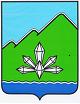 АДМИНИСТРАЦИЯ ДАЛЬНЕГОРСКОГО ГОРОДСКОГО ОКРУГА ПРИМОРСКОГО КРАЯПОСТАНОВЛЕНИЕ21 мая 2014 г.                                   г.Дальнегорск                                     №445-паО межведомственной комиссии по противодействию коррупциипри администрации Дальнегорского городского округаНа основании Федерального закона от 06.10.2003 № 131-ФЗ «Об общих принципах организации местного самоуправления в Российской Федерации», Федерального закона от 25.12.2008 № 273-ФЗ «О противодействии коррупции», Закона Приморского края от 10.03.2009 № 387-КЗ «О противодействии коррупции в Приморском крае», в целях создания системы противодействия коррупции на территории Дальнегорского городского округа и устранения причин, ее порождающих, администрация Дальнегорского городского округаПОСТАНОВЛЯЕТ: Создать межведомственную комиссию при администрации Дальнегорского городского округа по противодействию коррупции и утвердить ее состав (приложение № 1).Утвердить Положение о межведомственной комиссии при администрации Дальнегорского городского округа по противодействию коррупции (приложение № 2).Настоящее постановление подлежит официальному опубликованию в газете «Трудовое слово» и размещению на официальном интернет-сайте Дальнегорского городского округа.Контроль исполнения настоящего постановления оставляю за собой.Глава Дальнегорского городского округа 				И.В. СахутаПриложение № 1к постановлению администрацииДальнегорского городского округаот 21 мая 2014 г. № 445-па(в редакции от 02.08.2019 № 619-па)Состав межведомственной комиссии при администрации 
Дальнегорского городского округа по противодействию коррупцииПриложение № 2к постановлению администрацииДальнегорского городского округаот 21 мая 2014 г. № 445-паПОЛОЖЕНИЕо межведомственной комиссии при администрации Дальнегорского городского округа по противодействию коррупцииОбщие положения1.1. Настоящее Положение определяет цели создания, основные задачи и функции, а также порядок работы межведомственной комиссии при администрации Дальнегорского городского округа по противодействию коррупции (далее - Комиссия).1.2. Комиссия является координационным органом при администрации Дальнегорского городского округа, образованным в целях оказания содействия в осуществлении муниципальной политики в сфере борьбы с коррупцией.1.3. Состав Комиссии, внесение изменений в состав и прекращение её деятельности устанавливаются правовым актом администрации Дальнегорского городского округа.1.4. В своей деятельности Комиссия руководствуется Конституцией Российской Федерации, законодательством Российской Федерации и Приморского края, Уставом Дальнегорского городского округа, муниципальными правовыми актами, а также настоящим Положением.Основные задачи КомиссииОсновными задачами Комиссии являются:2.1. Разработка и координация выполнения мероприятий антикоррупционной направленности в органах местного самоуправления Дальнегорского городского округа, а также анализ и оценка выполненных работ.2.2. Подготовка предложений по совершенствованию и систематизации работы в органах местного самоуправления Дальнегорского городского округа в области противодействия коррупции.2.3. Подготовка предложений по совершенствованию системы взаимодействия органов местного самоуправления Дальнегорского городского округа, правоохранительных органов и общественности в целях противодействия коррупции в органах местного самоуправления Дальнегорского городского округа.2.4. Разработка рекомендаций по организации мероприятий в области просвещения и агитации населения, муниципальных служащих органов местного самоуправления Дальнегорского городского округа в целях формирования у них навыков антикоррупционного поведения в ситуациях повышенного коррупционного риска, а также нетерпимого отношения к коррупции.2.5. Формирование предложений по выявлению причин и условий, способствующих затягиванию принятия управленческих решений, и фактов коррупции в органах местного самоуправления Дальнегорского городского округа.2.6. Рассмотрение на заседаниях Комиссии не реже одного раза в квартал вопросов правоприменительной практики по результатам вступивших в законную силу решений судов, арбитражных судов о признании недействительными нормативных правовых актов, незаконными решений и действий (бездействия) указанных органов, и их должностных лиц в целях выработки и принятия мер по предупреждению и устранению причин выявленных нарушений.Полномочия КомиссииКомиссия имеет право:3.1. Запрашивать и получать от органов местного самоуправления Дальнегорского городского округа материалы, необходимые для осуществления деятельности Комиссии.3.2. Давать поручения членам Комиссии по подготовке отдельных вопросов к заседанию Комиссии.3.3. Заслушивать на заседаниях Комиссии руководителей органов местного самоуправления Дальнегорского городского округа, руководителей органов администрации округа, общественных объединений, научных и других организаций Дальнегорского городского округа, их должностных лиц по вопросам реализации антикоррупционной политики.3.4. Создавать из числа своих членов, а также из числа приглашенных лиц, не входящих в состав Комиссии, постоянные и временные рабочие группы. Инициаторами создания и руководителями рабочих групп являются члены Комиссии, которые предлагают кандидатуры в состав рабочих групп и распределяют обязанности между членами рабочих групп. Приглашенные члены рабочих групп, не входящие в состав Комиссии, имеют право совещательного голоса на заседаниях Комиссии.Порядок работы Комиссии4.1. Заседания Комиссии проводятся по мере необходимости, но не реже одного раза в квартал. Заседание ведет председатель Комиссии, в его отсутствие - заместитель председателя Комиссии. Заседание считается правомочным, если на нем присутствует не менее половины членов Комиссии.4.2. Материалы к заседанию Комиссии предоставляются членами Комиссии не позднее чем за 5 (пять) рабочих дней до даты заседания.4.3. Решение Комиссии по каждому вопросу принимается простым большинством голосов присутствующих на заседании членов Комиссии. При равенстве голосов решение председателя Комиссии является решающим.4.4. Решения Комиссии оформляются протоколом, который подписывает председатель Комиссии и секретарь.4.5. Организационно-техническое обеспечение заседаний Комиссии осуществляет Начальник управления делами администрации Дальнегорского городского округа(секретарь Комиссии), который:1) составляет планы его работы, формирует проекты повесток заседаний Комиссии, принимает участие в подготовке материалов по внесенным на рассмотрение Комиссии вопросам;2) ведет документацию Комиссии, составляет списки членов и приглашенных участников заседания Комиссии, уведомляет их о дате, месте и времени проведения заседания Комиссии и знакомит с материалами, подготовленными для рассмотрения на заседании Комиссии;3) контролирует своевременное предоставление материалов и документов для рассмотрения на заседаниях Комиссии;4) осуществляет контроль за выполнением решений Комиссии;5) выполняет поручения председателя Комиссии.4.6. Члены Комиссии могут вносить предложения по планам работы Комиссии и проектам повесток заседаний Комиссии, по порядку рассмотрения и существу обсуждаемых вопросов, выступать на заседаниях Комиссии.4.7. Члены Комиссии имеют право знакомиться с документами и материалами, непосредственно касающимися деятельности Комиссии.4.8. Делегирование членами Комиссии своих полномочий иным лицам не допускается.4.9. В случае отсутствия члена Комиссии на заседании он вправе изложить свое мнение по рассматриваемым вопросам в письменной форме, которое доводится до сведения участников заседания Комиссии и отражается в протоколе.4.10. Члены Комиссии направляют свои предложения по формированию плана заседаний Комиссии на предстоящий квартал секретарю Комиссии не позднее, чем за 20 (двадцать) дней до очередного заседания Комиссии.4.11. Подготовка материалов к заседанию Комиссии осуществляется членами Комиссии по предлагаемым ими к рассмотрению вопросам.Председатель комиссииГлава Дальнегорского городского округаЗаместитель председателя комиссииПервый заместитель главы администрации Дальнегорского городского округаСекретарь комиссии Начальник управления делами администрации Дальнегорского городского округаЧлены комиссии:Заместитель главы администрации Дальнегорского городского округа (курирующий вопросы жилищно-коммунального хозяйства);Заместитель главы администрации Дальнегорского городского округа (курирующий социальные вопросы);Начальник финансового управления администрации Дальнегорского городского округа;Начальник Управления муниципального имущества администрации Дальнегорского городского округа;Начальник Управления образования администрации Дальнегорского городского округа;Начальник Управления культуры, спорта и молодежной политики администрации Дальнегорского городского округа;Начальник юридического отдела администрации Дальнегорского городского округа;Начальник отдела экономики и поддержки предпринимательства администрации Дальнегорского городского округа;Главный специалист управления делами администрации Дальнегорского городского округа, ответственный за работу  в сфере противодействия коррупции